ASSUNTO: REQUER À EMPRESA ELEKTRO A REALIZAÇÃO DE PODA DE ÁRVORES NA AVENIDA GOVERNADOR ADHEMAR PEREIRA DE BARROS – PARQUE DA IMPRENSA.DESPACHO:SALA DAS SESSÕES, PRESIDENTE DA MESA    REQUERIMENTO Nº  DE 2022SENHORA PRESIDENTE,SENHORES VEREADORES E VEREADORAS,REQUEIRO a mesa, após ouvir o douto plenário que oficie a empresa Elektro para que realize a poda de árvores na Avenida Brasília, no bairro Nova Mogi.O pedido se faz necessário ante o risco causado pelos indivíduos arbóreos que possuem galhos entrelaçados à rede de energia elétrica.Sala das sessões “VEREADOR SANTO RÓTOLLI”, em 17 de março de 2022.ADEMIR SOUZA FLORETTI JUNIORVEREADOR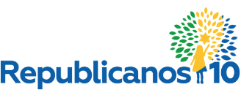 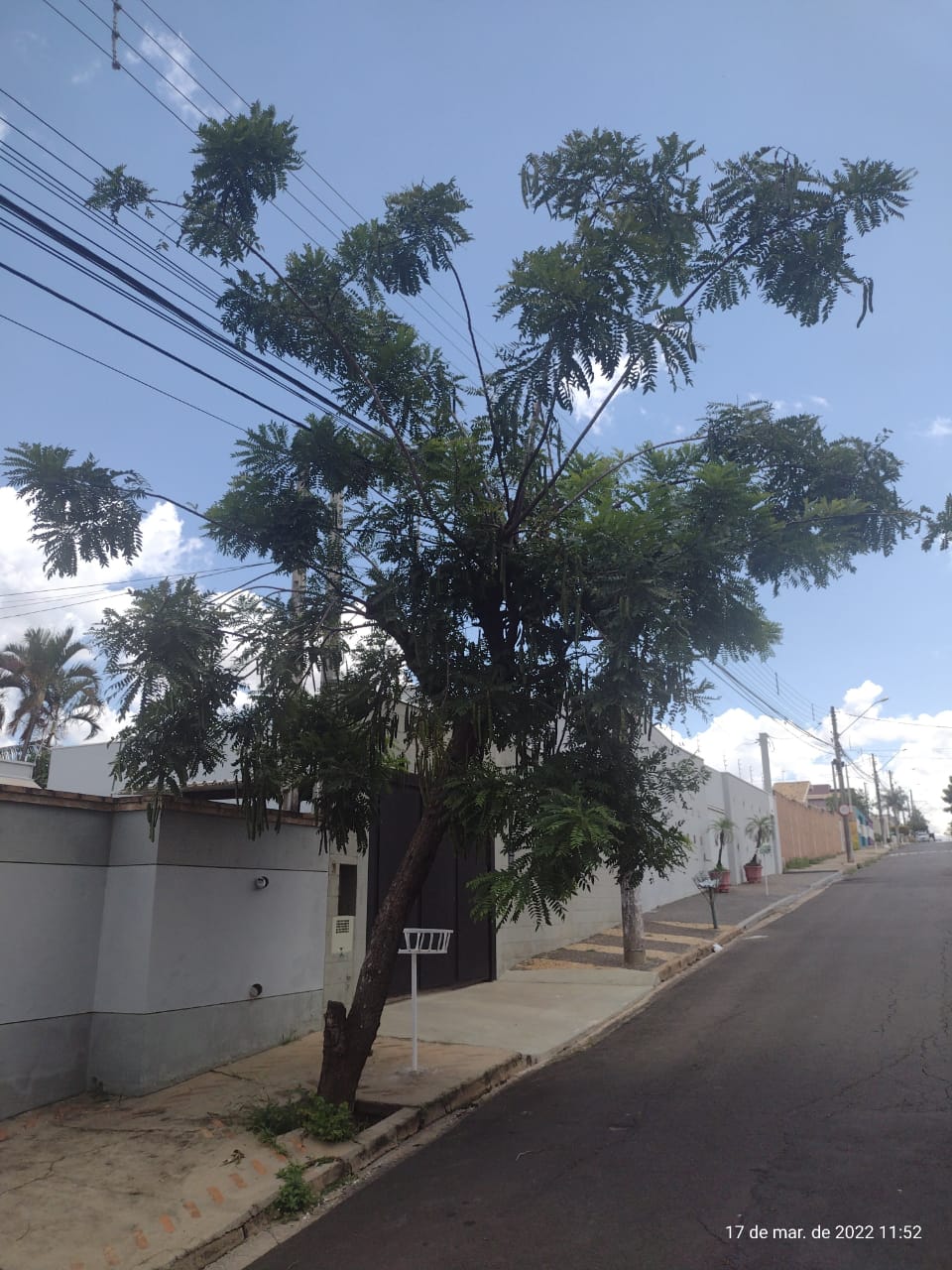 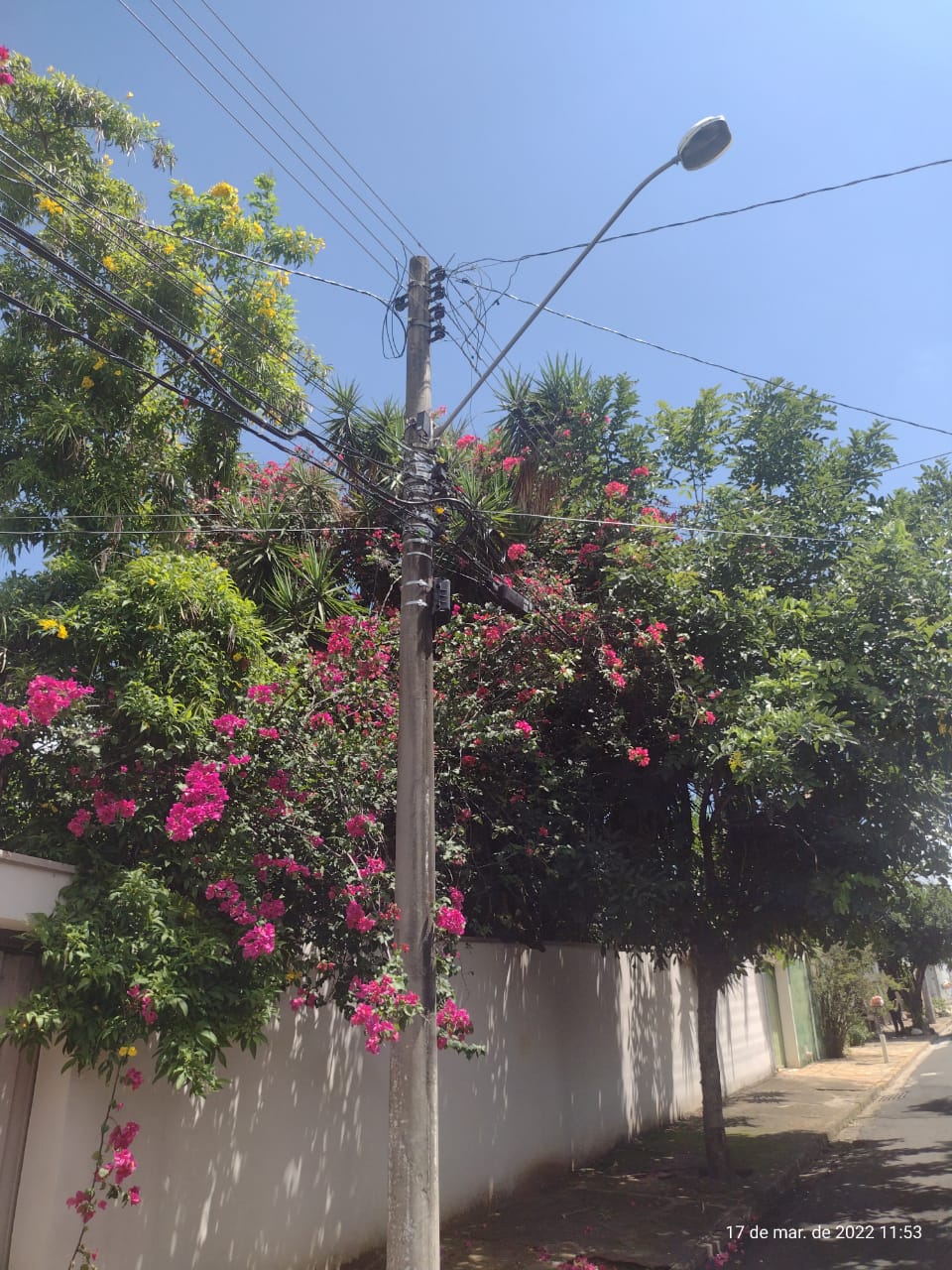 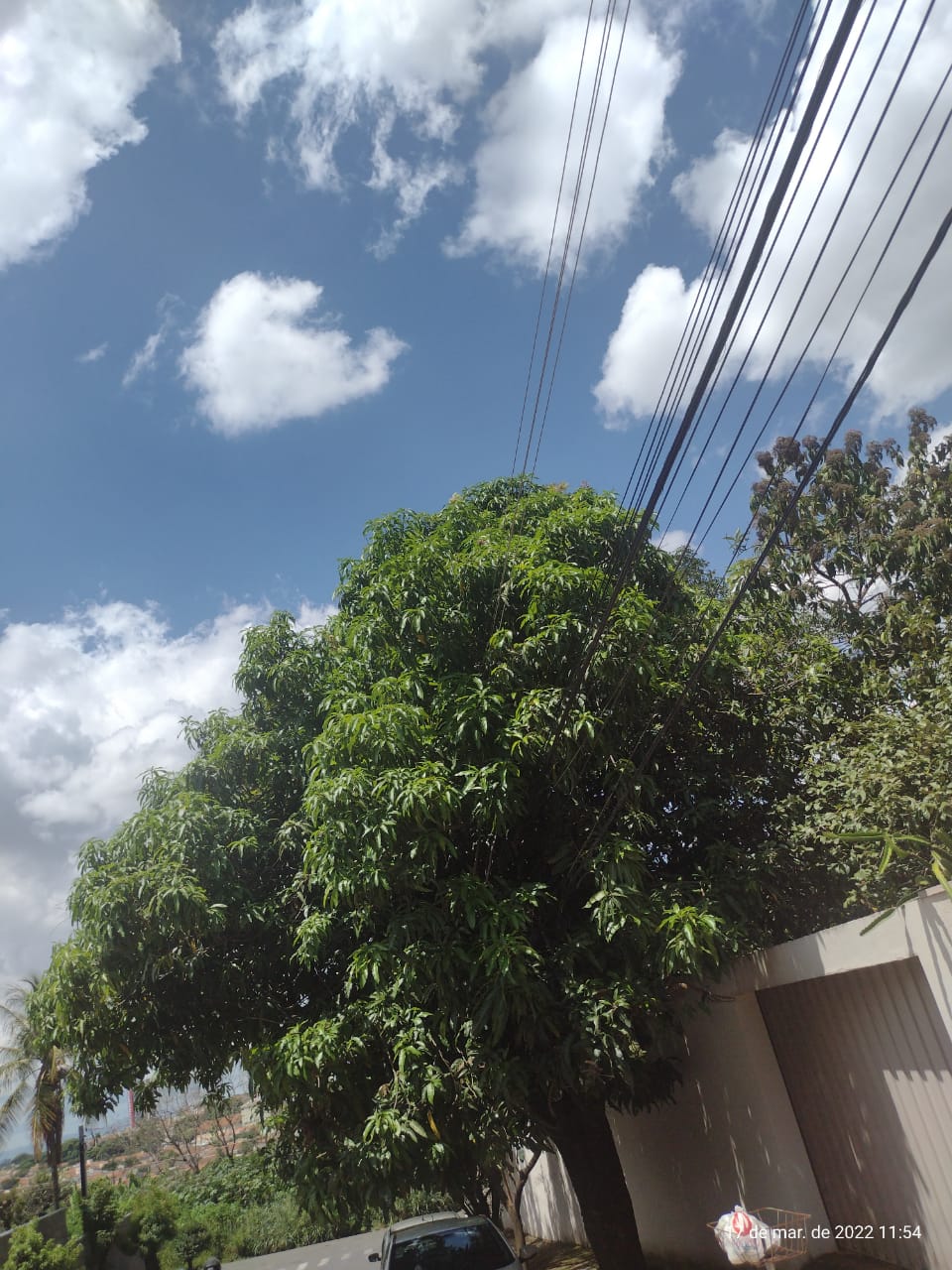 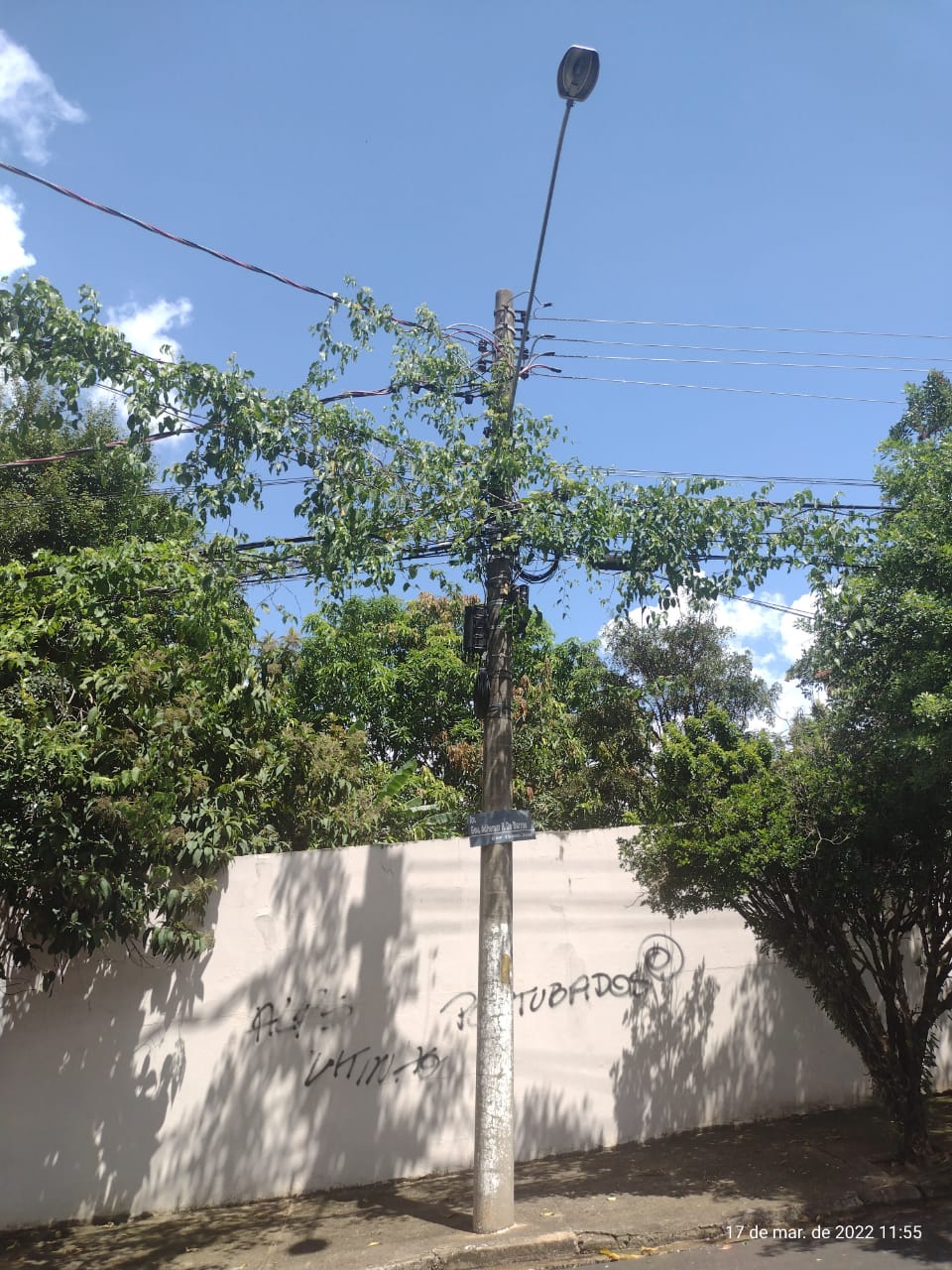 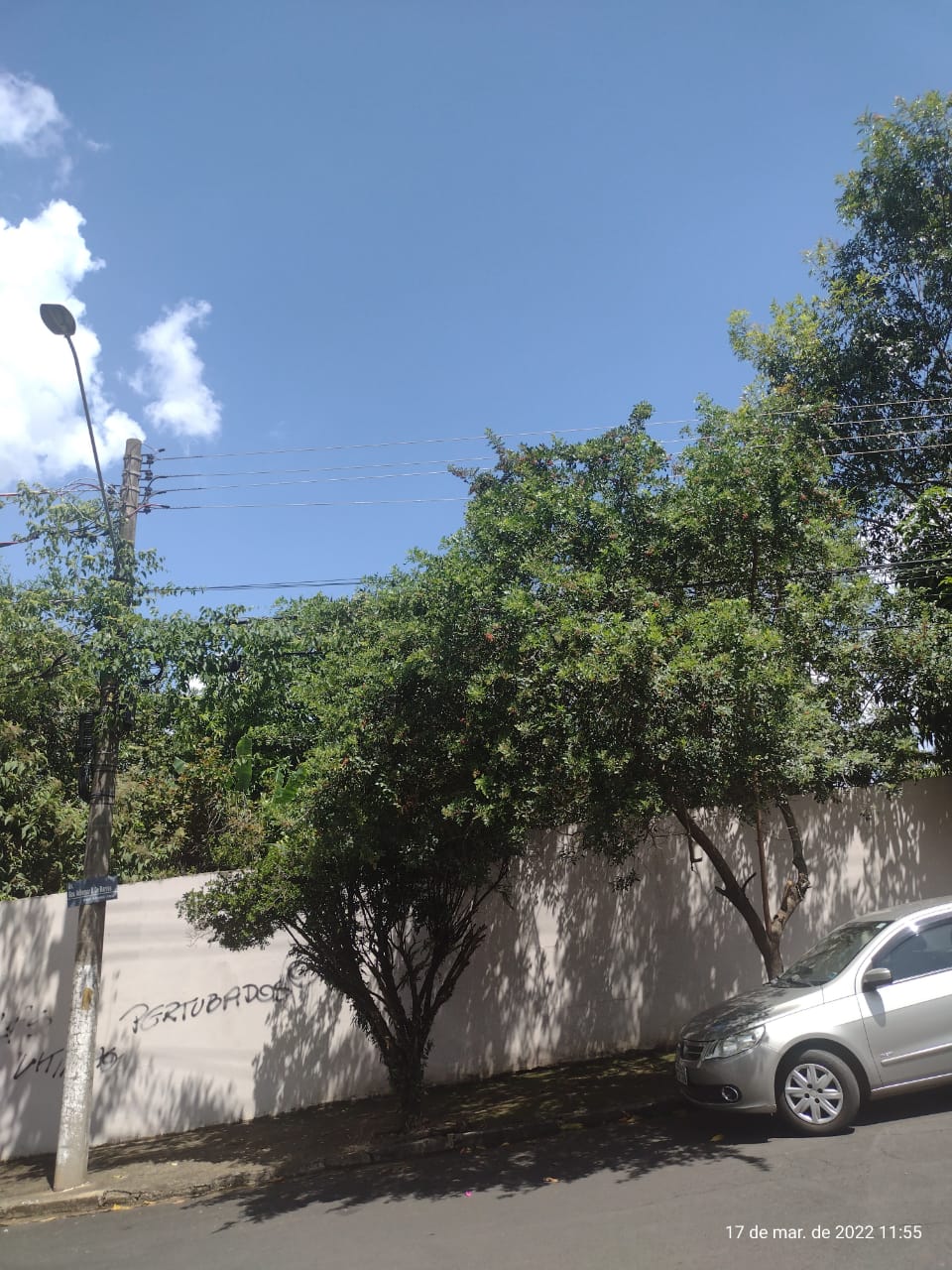 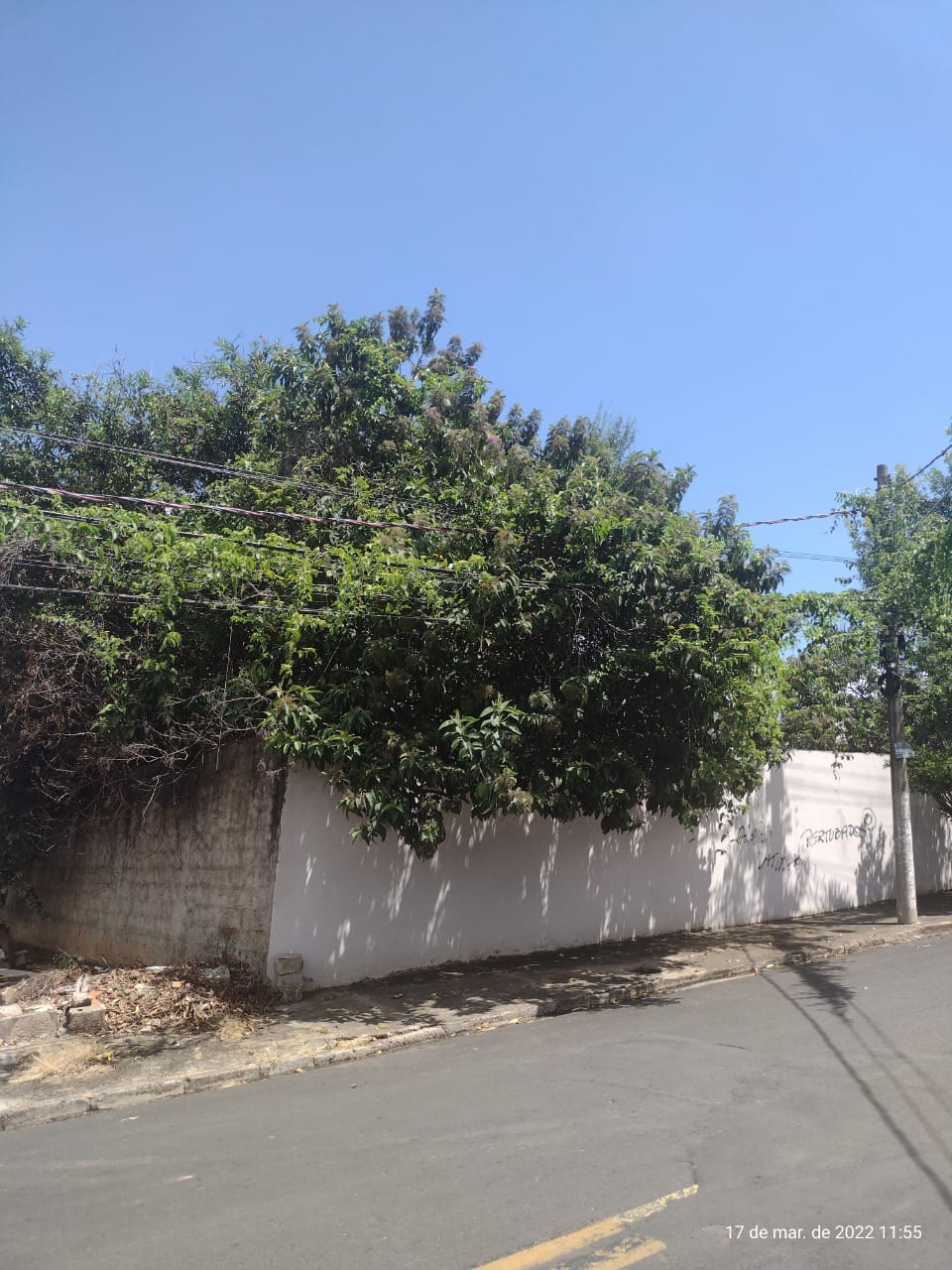 